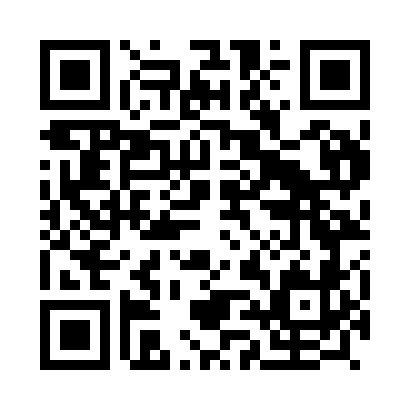 Prayer times for Pazide, PortugalWed 1 May 2024 - Fri 31 May 2024High Latitude Method: Angle Based RulePrayer Calculation Method: Muslim World LeagueAsar Calculation Method: HanafiPrayer times provided by https://www.salahtimes.comDateDayFajrSunriseDhuhrAsrMaghribIsha1Wed4:436:291:296:258:2910:092Thu4:416:281:296:268:3110:113Fri4:396:271:296:268:3210:124Sat4:386:261:296:278:3310:145Sun4:366:241:296:288:3410:156Mon4:346:231:296:288:3510:177Tue4:326:221:296:298:3610:188Wed4:316:211:296:298:3710:209Thu4:296:201:286:308:3810:2110Fri4:276:191:286:318:3910:2311Sat4:266:181:286:318:4010:2412Sun4:246:161:286:328:4110:2613Mon4:226:151:286:328:4210:2714Tue4:216:141:286:338:4310:2915Wed4:196:131:286:338:4410:3016Thu4:186:131:286:348:4510:3217Fri4:166:121:286:358:4610:3318Sat4:156:111:296:358:4710:3519Sun4:136:101:296:368:4810:3620Mon4:126:091:296:368:4910:3821Tue4:116:081:296:378:5010:3922Wed4:096:081:296:378:5010:4123Thu4:086:071:296:388:5110:4224Fri4:076:061:296:388:5210:4325Sat4:066:051:296:398:5310:4526Sun4:046:051:296:398:5410:4627Mon4:036:041:296:408:5510:4728Tue4:026:041:296:408:5610:4929Wed4:016:031:306:418:5610:5030Thu4:006:031:306:418:5710:5131Fri3:596:021:306:428:5810:52